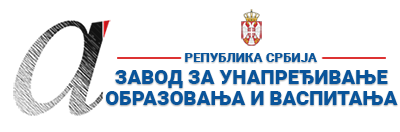 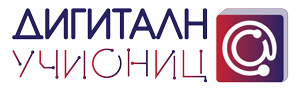 ПРИПРЕМА ЗА ЧАС*Детаљно опишите на који начин се користе функције и сегменти дигиталних образовних ресурса / алата, апликација и софтвера при реализацији овог часа.**Уз припрему за час пожељно је приложити и линк ка презентацији или линкове ка онлајн апликацијама и алатима коришћеним за реализацију часа (уколико су коришћене презентације и онлајн алати). Презентација се може урадити у било ком софтверу за израду презентација (PowerPoint, Google Slide, Prezi, Zoho Show, Sway, Canva или било који други), а избор онлајн алата и апликација је у потпуности слободан (то могу бити алати приказани на обуци, али и било који други које користите у вашем раду). Презентације треба да буду подељене преко линка ка неком од алата за складиштење података у облаку (Google Drive, OneDrive, Dropbox…). Презентације (линкови) се не могу слати преко онлајн сервиса као што је WeeTransfer и слични, јер је време складиштења података на оваквим сервисима обично ограничено на 10-15 дана, након чега се линк и подаци бришу. Презентација часа може бити и у виду видео презентације (материјала) постављене на неки од сервиса као што су YouTube, Dailymotion, TikTok…
Уколико користите дигиталне уџбенике за реализацију овог часа, довољно је само да наведете дигитални уџбеник (назив и издавача) који користите и у реду „12. Детаљан опис“ опишете на који начин се користи (који сегменти и функције) при реализацији часа.***Ред „16 Остало“ није обавезан, али може да утиче на избор за Базу радова.****НАЈКВАЛИТЕТНИЈЕ ПРИПРЕМЕ ЗА ЧАС БИЋЕ ПОСТАВЉЕНЕ У БАЗУ РАДОВА НА САЈТУ ПРОЈЕКТА https://digitalnaucionica.edu.rs/1. ШколаМладостМладостМестоВрњциВрњциВрњци2. Наставник (име и презиме)Оливер МиљковићОливер МиљковићОливер МиљковићОливер МиљковићОливер МиљковићОливер Миљковић3. Модел наставе (изабрати из падајућег менија):3. Модел наставе (изабрати из падајућег менија):4. Предмет:Француски језикФранцуски језикФранцуски језикФранцуски језикРазред 7.5. Наставна тема - модул:Заједнички живот народаЗаједнички живот народаЗаједнички живот народаЗаједнички живот народаЗаједнички живот народаЗаједнички живот народа6. Наставна јединица:La francophonieLa francophonieLa francophonieLa francophonieLa francophonieLa francophonie7. Циљ наставне јединице:Упознавање са државама у којима се говори француски језикУпознавање са државама у којима се говори француски језикУпознавање са државама у којима се говори француски језикУпознавање са државама у којима се говори француски језикУпознавање са државама у којима се говори француски језикУпознавање са државама у којима се говори француски језик8. Очекивани исходи:Ученик је у стању да:наведе државе у којима се говори француски језиклокализује одређену државунаведе географске појмове (континенте, стране света, главне градове...) Ученик је у стању да:наведе државе у којима се говори француски језиклокализује одређену државунаведе географске појмове (континенте, стране света, главне градове...) Ученик је у стању да:наведе државе у којима се говори француски језиклокализује одређену државунаведе географске појмове (континенте, стране света, главне градове...) Ученик је у стању да:наведе државе у којима се говори француски језиклокализује одређену државунаведе географске појмове (континенте, стране света, главне градове...) Ученик је у стању да:наведе државе у којима се говори француски језиклокализује одређену државунаведе географске појмове (континенте, стране света, главне градове...) Ученик је у стању да:наведе државе у којима се говори француски језиклокализује одређену државунаведе географске појмове (континенте, стране света, главне градове...) 9. Методе рада:Практичан, истраживачки радПрактичан, истраживачки радПрактичан, истраживачки радПрактичан, истраживачки радПрактичан, истраживачки радПрактичан, истраживачки рад10. Облици рада:Индивидуални, у паруИндивидуални, у паруИндивидуални, у паруИндивидуални, у паруИндивидуални, у паруИндивидуални, у пару11. Потребна опрема / услови / наставна средства / софтвер – апликације - алати за реализацију часаИнтернет конекција, мобилни телефон или рачунарИнтернет конекција, мобилни телефон или рачунарИнтернет конекција, мобилни телефон или рачунарИнтернет конекција, мобилни телефон или рачунарИнтернет конекција, мобилни телефон или рачунарИнтернет конекција, мобилни телефон или рачунар12. Детаљан опис начина употребе дигиталних образовних материјала / дигиталних уџбеника / апликација и алата*Ученици истражују на интернету у којим државама се учи француски језик и налазе основне податке о њима – континент, главни град, број становника, заставу. Потом праве кратку презентацију користећи word, ppt, pdf. Своје радове уз помоћ наставника или самостално објављују на платформи Padlet. Провера знања се врши учествовањем у квизу на адреси: https://quizizz.com    Ученици истражују на интернету у којим државама се учи француски језик и налазе основне податке о њима – континент, главни град, број становника, заставу. Потом праве кратку презентацију користећи word, ppt, pdf. Своје радове уз помоћ наставника или самостално објављују на платформи Padlet. Провера знања се врши учествовањем у квизу на адреси: https://quizizz.com    Ученици истражују на интернету у којим државама се учи француски језик и налазе основне податке о њима – континент, главни град, број становника, заставу. Потом праве кратку презентацију користећи word, ppt, pdf. Своје радове уз помоћ наставника или самостално објављују на платформи Padlet. Провера знања се врши учествовањем у квизу на адреси: https://quizizz.com    Ученици истражују на интернету у којим државама се учи француски језик и налазе основне податке о њима – континент, главни град, број становника, заставу. Потом праве кратку презентацију користећи word, ppt, pdf. Своје радове уз помоћ наставника или самостално објављују на платформи Padlet. Провера знања се врши учествовањем у квизу на адреси: https://quizizz.com    Ученици истражују на интернету у којим државама се учи француски језик и налазе основне податке о њима – континент, главни град, број становника, заставу. Потом праве кратку презентацију користећи word, ppt, pdf. Своје радове уз помоћ наставника или самостално објављују на платформи Padlet. Провера знања се врши учествовањем у квизу на адреси: https://quizizz.com    Ученици истражују на интернету у којим државама се учи француски језик и налазе основне податке о њима – континент, главни град, број становника, заставу. Потом праве кратку презентацију користећи word, ppt, pdf. Своје радове уз помоћ наставника или самостално објављују на платформи Padlet. Провера знања се врши учествовањем у квизу на адреси: https://quizizz.com    Планиране активности наставникаПланиране активности наставникаПланиране активности ученикаПланиране активности ученикаПланиране активности ученикаПланиране активности ученика13.1. Уводни део часа преко апликације google meet објашњава ученицима појам Франкофоније, који је њен циљ, како се обележава у светудели ученике у парове и задаје задатке (истражити у којим земљама се француски језик користи као службени или званични и направити кратку презентацију те државе – где се налази, број становника, државне симболе...) преко апликације google meet објашњава ученицима појам Франкофоније, који је њен циљ, како се обележава у светудели ученике у парове и задаје задатке (истражити у којим земљама се француски језик користи као службени или званични и направити кратку презентацију те државе – где се налази, број становника, државне симболе...) прате излагање наставникабирају једну од задатих тема за истраживачки задатак и прављење презентације прате излагање наставникабирају једну од задатих тема за истраживачки задатак и прављење презентације прате излагање наставникабирају једну од задатих тема за истраживачки задатак и прављење презентације прате излагање наставникабирају једну од задатих тема за истраживачки задатак и прављење презентације 13.2. Средишњи део часа- прати рад ученика преко google учиионице, даје подршку ученицима и пружа помоћ око селектовања материјала који су ученици пронашли, као и у изради презентације у зависности који алат су ученици изабрали (word, ppt, pdf)- помаже ученицима у постављању својих радова на платформу Padlet- прати рад ученика преко google учиионице, даје подршку ученицима и пружа помоћ око селектовања материјала који су ученици пронашли, као и у изради презентације у зависности који алат су ученици изабрали (word, ppt, pdf)- помаже ученицима у постављању својих радова на платформу Padlet- истражују на задату тему- шаљу материјал који су пронашли- израђују презентације у једном од понуђених формата (word, ppt, pdf)- постављају своје радове на платформу Padlet- истражују на задату тему- шаљу материјал који су пронашли- израђују презентације у једном од понуђених формата (word, ppt, pdf)- постављају своје радове на платформу Padlet- истражују на задату тему- шаљу материјал који су пронашли- израђују презентације у једном од понуђених формата (word, ppt, pdf)- постављају своје радове на платформу Padlet- истражују на задату тему- шаљу материјал који су пронашли- израђују презентације у једном од понуђених формата (word, ppt, pdf)- постављају своје радове на платформу Padlet13.3. Завршни део часа- прати излагање ученика- поставља квиз знања након свих презентација - прати излагање ученика- поставља квиз знања након свих презентација - излажу своје радове преко апликације google meet- учествују у квизу знања- излажу своје радове преко апликације google meet- учествују у квизу знања- излажу своје радове преко апликације google meet- учествују у квизу знања- излажу своје радове преко апликације google meet- учествују у квизу знања14. Линкови** ка презентацији која прати час ка дигиталном образовном садржају / алатима / апликацијама  ка свим осталим онлајн садржајима који дају увид у припрему за час и његову реализацију https://padlet.com/oliver427/lsrby6aqc12bf2cn https://padlet.com/oliver427/lsrby6aqc12bf2cn https://padlet.com/oliver427/lsrby6aqc12bf2cn https://padlet.com/oliver427/lsrby6aqc12bf2cn https://padlet.com/oliver427/lsrby6aqc12bf2cn https://padlet.com/oliver427/lsrby6aqc12bf2cn 15. Начини провере остварености исхода- квиз знања (број освојених бодова)https://quizizz.com/admin/quiz/5faadfa5fa8ea3001c8ec161- квиз знања (број освојених бодова)https://quizizz.com/admin/quiz/5faadfa5fa8ea3001c8ec161- квиз знања (број освојених бодова)https://quizizz.com/admin/quiz/5faadfa5fa8ea3001c8ec161- квиз знања (број освојених бодова)https://quizizz.com/admin/quiz/5faadfa5fa8ea3001c8ec161- квиз знања (број освојених бодова)https://quizizz.com/admin/quiz/5faadfa5fa8ea3001c8ec161- квиз знања (број освојених бодова)https://quizizz.com/admin/quiz/5faadfa5fa8ea3001c8ec16116. Остало (нпр. стандарди, кључни појмови, корелација, међупредметне компетенције и сл.)***- кључни појмови (la francophonie, La France d’outre mer, Europe, Afrique, Amerique, drapeau, Nord, Ouest, Est, Sud, la langue officielle...)- корелација са предметима: географија, информатика- међупредметне компетенције: сарадња, рад са подацима и информацијама, дигитална компетенција - кључни појмови (la francophonie, La France d’outre mer, Europe, Afrique, Amerique, drapeau, Nord, Ouest, Est, Sud, la langue officielle...)- корелација са предметима: географија, информатика- међупредметне компетенције: сарадња, рад са подацима и информацијама, дигитална компетенција - кључни појмови (la francophonie, La France d’outre mer, Europe, Afrique, Amerique, drapeau, Nord, Ouest, Est, Sud, la langue officielle...)- корелација са предметима: географија, информатика- међупредметне компетенције: сарадња, рад са подацима и информацијама, дигитална компетенција - кључни појмови (la francophonie, La France d’outre mer, Europe, Afrique, Amerique, drapeau, Nord, Ouest, Est, Sud, la langue officielle...)- корелација са предметима: географија, информатика- међупредметне компетенције: сарадња, рад са подацима и информацијама, дигитална компетенција - кључни појмови (la francophonie, La France d’outre mer, Europe, Afrique, Amerique, drapeau, Nord, Ouest, Est, Sud, la langue officielle...)- корелација са предметима: географија, информатика- међупредметне компетенције: сарадња, рад са подацима и информацијама, дигитална компетенција - кључни појмови (la francophonie, La France d’outre mer, Europe, Afrique, Amerique, drapeau, Nord, Ouest, Est, Sud, la langue officielle...)- корелација са предметима: географија, информатика- међупредметне компетенције: сарадња, рад са подацима и информацијама, дигитална компетенција 